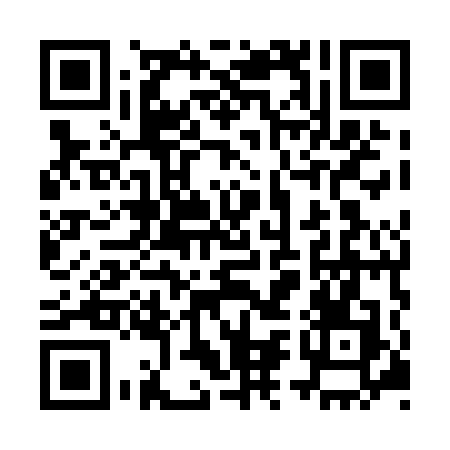 Ramadan times for Baubliai, LithuaniaMon 11 Mar 2024 - Wed 10 Apr 2024High Latitude Method: Angle Based RulePrayer Calculation Method: Muslim World LeagueAsar Calculation Method: HanafiPrayer times provided by https://www.salahtimes.comDateDayFajrSuhurSunriseDhuhrAsrIftarMaghribIsha11Mon4:484:486:5312:384:236:246:248:2212Tue4:454:456:5112:384:246:266:268:2513Wed4:424:426:4812:384:266:286:288:2714Thu4:394:396:4512:374:286:306:308:2915Fri4:364:366:4312:374:306:336:338:3216Sat4:334:336:4012:374:316:356:358:3417Sun4:304:306:3812:374:336:376:378:3618Mon4:274:276:3512:364:356:396:398:3919Tue4:244:246:3212:364:366:416:418:4120Wed4:214:216:3012:364:386:436:438:4421Thu4:184:186:2712:354:406:456:458:4622Fri4:154:156:2412:354:416:476:478:4923Sat4:124:126:2212:354:436:496:498:5124Sun4:084:086:1912:344:446:516:518:5425Mon4:054:056:1612:344:466:536:538:5626Tue4:024:026:1412:344:486:556:558:5927Wed3:583:586:1112:344:496:576:579:0228Thu3:553:556:0812:334:516:596:599:0429Fri3:523:526:0612:334:527:017:019:0730Sat3:483:486:0312:334:547:037:039:1031Sun4:454:457:001:325:558:058:0510:131Mon4:414:416:581:325:578:078:0710:152Tue4:384:386:551:325:588:108:1010:183Wed4:344:346:531:316:008:128:1210:214Thu4:304:306:501:316:018:148:1410:245Fri4:274:276:471:316:038:168:1610:276Sat4:234:236:451:316:048:188:1810:307Sun4:194:196:421:306:068:208:2010:338Mon4:154:156:401:306:078:228:2210:369Tue4:114:116:371:306:098:248:2410:4010Wed4:084:086:341:306:108:268:2610:43